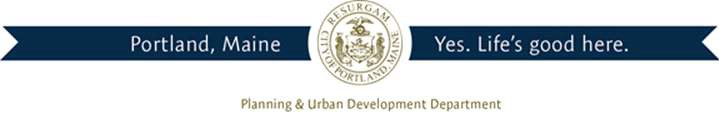 Director of Planning and Urban DevelopmentJeff LevineOctober 24, 2014JIT TEJINDER68 CRESTVIEW DRSOUTH PORTLAND, ME 04106Inspection Services, DirectorTammy M. MunsonCBL: 053 B013001Located at: 15 WEYMOUTH STCertified Mail 7010 0780 0001 1493 0069Dear Ms. Tejinder,An evaluation of the above-referenced property on 10/24/2014 shows that the structure fails to comply with Chapter 6.Article V. of the Code of Ordinances of the City of Portland, The Housing Code. Attached is a list of the violations.This is a notice of violation pursuant to Section 6-118 of the Code. All referenced violations shall be corrected within 10 days of the date of this notice. A re-inspection of the premises will occuron 11/03/2014 at which time compliance will be required. Failure to comply will result in this officereferring the matter to the City of Portland Corporation Counsel for legal action and possible civil penalties, as provided for in Section 1-15 of the Code.This constitutes an appealable decision pursuant to Section 6-127 of the Code.Please feel free to contact me if you wish to discuss the matter or have any questions.Please be advised that the Portland City Council has amended the Building regulations to include a$150.00 re-inspection fee. This violation will automatically cause a re-inspection at no charge. If there are any subsequent inspections, however, the $150.00 fee will be assessed for each inspection.Sincerely,Chuck FagoneCode Enforcement Officer(207) 874-8789